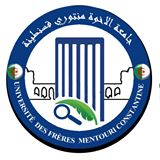            الجــمـهـورية الجزائريــــة  الديـمـقـراطية الشعبيـــــةوزارة الــــتعلــــــيــم العــــــــالي و الــبحـــــــث العـــــــــــلم                                       جامعـــــــــــــــــــــة الإخوة منتوري-قسنطينة1-REPUBLIQUE ALGERIENNE DEMOCRATIQUE ET POPULAIRMINISTERE DE L’ENSEIGNEMENT SUPERIEUR ET DE LA RECHERCHE SCIENTIFIQUEUNIVERSITE FRERES MENTOURI CONSTANTINE   ----------------------------FACULTE DES SCIENCES EXACTES                                              كــلـــية العـلـــوم الدقــــــــيقــــةService de scolarité et des diplômes مصلحة التدريس و الشهادات                                                            إعلانتنهى مصلحة الشهـــــادات بكلية العلـــــــوم الدقيقة إلى علم كـــافة الطلبة المقبلين على التخرج للعـــــام الجامعي 2016/2017 في طوري الليسانس و الماستر و هذا فقط في التخصصات الوارد ذكرها بالجدول أدناه بأنه قد تقرر تحديد فترة تسليم شهادة النجاح المِِِِؤقتة  ابتداء من الفترة الممتدة ما بين : 12/07/2017 إلي غاية :27/07/2017  لذا يجب على المتخرجين التقدم إلى المصلحة المعنية مصحوبين بملف استلام شهادة التخرج المتضمن مايلي : _ وثيقة الهوية الأصلية ._ بطاقة الطالب الأصلية ._ استخراج التبرئة النهائية من مكتبة القسم ._ استخراج التبرئة النهائية من المكتبة المركزية ._ وصل ايداع الأعمال الجامعية لطور الماستر ._ استخراج التبرئة النهائية للخدمات الجامعية .و ذلك خلال الفترات المحددة سابقا فقط ، فعلى الجميع احترام هذه المواعيد و مراعاتها  و أي  طلب خارج  هاته التواريخ لا يؤخذ بعين الإعتبار .ملاحظة : على جميع الطلبة التأكد من صحة المعلومات الموجودة في الشهادة عند إستلامها و لا تتحمل المصلحة أي خطأ وارد فيها  بعد تسليمها .تنبيه 1 : تسليم الشهادة مشروط بتوفر جميع مكونات ملف التخرج ( تم نشر إعلان خاص بالوثائق الناقصة على مستوى الأقسام بحسب كل حالة في وقت سابق).تنبيه 2 : تسليم الشهادة يكون شخصي أو عن طريق وكالة قانونية من  الموثق أو البلدية .هام جدا : هذا الإعلان يخص فقط الطلبة الوارد ذكر أسماؤهم بالجدول أدناه ، أما الطلبة غير الموجودة أسماؤهم بالجدول فإن تسليم الشهادة مؤجل إلى وقت لاحق ( حسب استلام ملف التخرج من القسم المعني و الإنتهاء من اجراءات استخراج شهادة النجاح) لذا وجب التنبيه.الإدارة 